Was ist der Klimawandel?EinleitungBestimmt hast du schon einmal etwas vom Klimawandel gehört, aber könntest du auch erklären, was Klimawandel bedeutet und wie er entsteht? Dieses Video soll dir einen kleinen Einblick in eines der momentan wichtigsten Themen geben.Klimawandel nennt man die gegenwärtige Änderung des Klimas. Ok, das klingt logisch. Aber was ist das, Klima? Im Gegensatz zum Wetter bedeutet Klima, wie warm, kalt, nass oder trocken es an einem Ort über längere Zeit ist. Das Wetter beschreibt also einen kurzfristigen Zustand und das Klima einen längerfristigen.Hauptteil - TreibhauseffektUm den Klimawandel zu verstehen, solltest du wissen, was der Treibhauseffekt ist. Passt jetzt also gut auf. Kurzwellige Sonnenstrahlen dringen durch die Atmosphäre zur Erdoberfläche vor, wo sie von der Erde aufgenommen und in langwellige Wärmestrahlung umgewandelt werden. Jedoch verhindern die so genannten Treibhausgase in der Atmosphäre, dass die gesamte Wärmestrahlung zurück ins Weltall gelangt und halten einen Teil zurück. Dies sorgt dafür, dass die Erde sich erwärmt. Treibhausgase, wie zum Beispiel Methan (CH4) und Kohlenstoffdioxid (CO2) sind auch ohne menschliches Zutun in unserer Atmosphäre vorhanden. Sie verursachen den sogenannten „natürlichen Treibhauseffekt“, denn ohne den Treibhauseffekt wäre es auf der Erde so kalt, dass kein Leben möglich wäre. Ok, aber was ist jetzt das Problem mit Treibhausgasen? Durch die Verbrennung fossiler Energieträger, wie Kohle, Öl und Erdgas sowie durch die Zerstörung von sogenannten CO2-Speichern wie Wäldern und Mooren reichern sich immer mehr Treibhausgase in der Atmosphäre an. Deshalb wird noch mehr Wärmestrahlung zurückgeworfen und gelangt nicht ins Weltall zurück. Dies wird als „Menschen gemachter Treibhauseffekt“ bezeichnet.Hauptteil - Globale ErwärmungDer vom Menschen gemachte Treibhauseffekt führt zu einer globalen Erwärmung, dem menschengemachten Klimawandel, welcher inzwischen solche Ausmaße angenommen hat, dass wir von einer Klimakrise sprechen müssen. Seit Beginn der Industrialisierung vor 200 Jahren ist es auf der Erde schon über 1°C wärmer geworden. Das klingt vielleicht gar nicht so viel, aber stell dir vor, dein Körper würde sich um 1°C erwärmen und du würdest statt ca. 37°C eine Körpertemperatur von ca. 38°C, vielleicht bald 39°C, dann 40°C haben…Weitere Aspekte, Zusammenfassung …Quelle: https://www.jbn.de/themen/klimakrise/klimawandel-einfach-erklaert  und https://klexikon.zum.de/wiki/Klimawandel 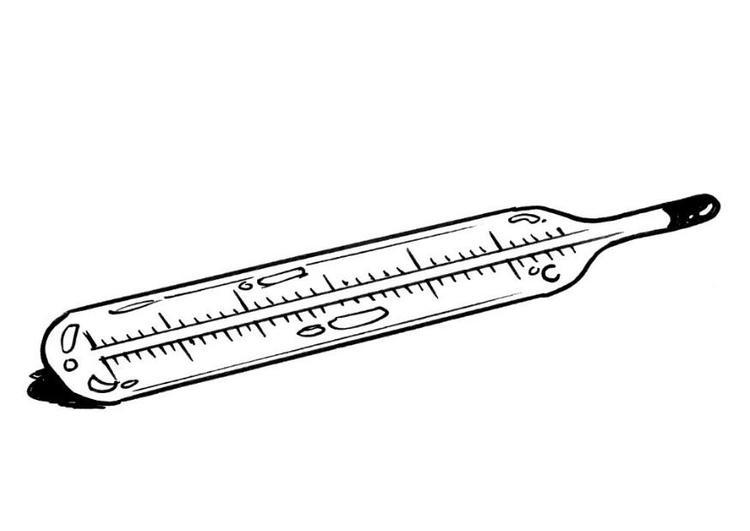 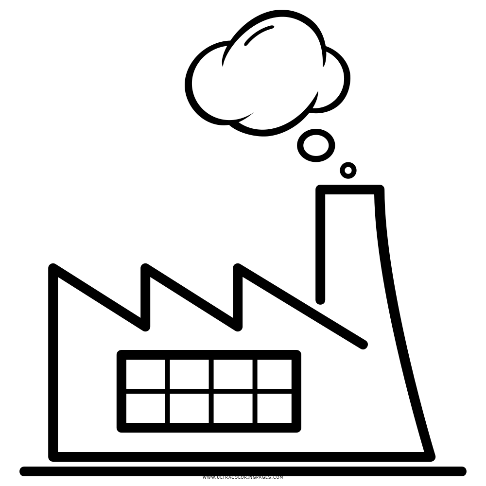 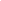 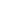 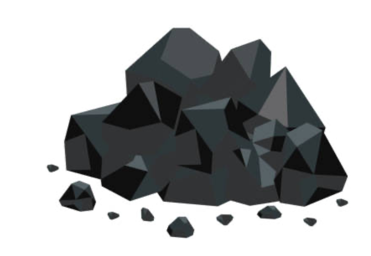 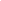 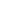 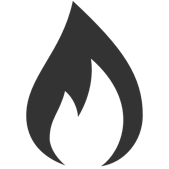 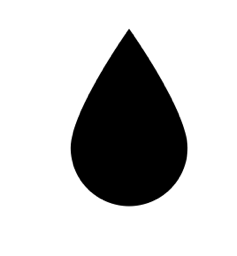 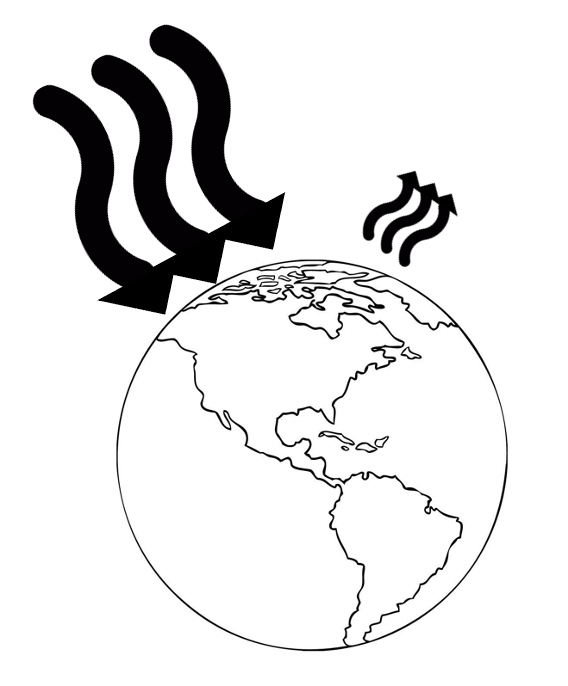 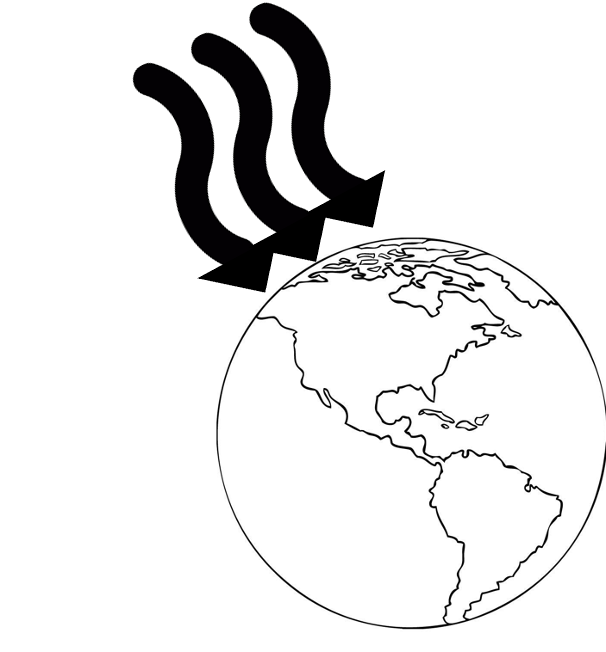 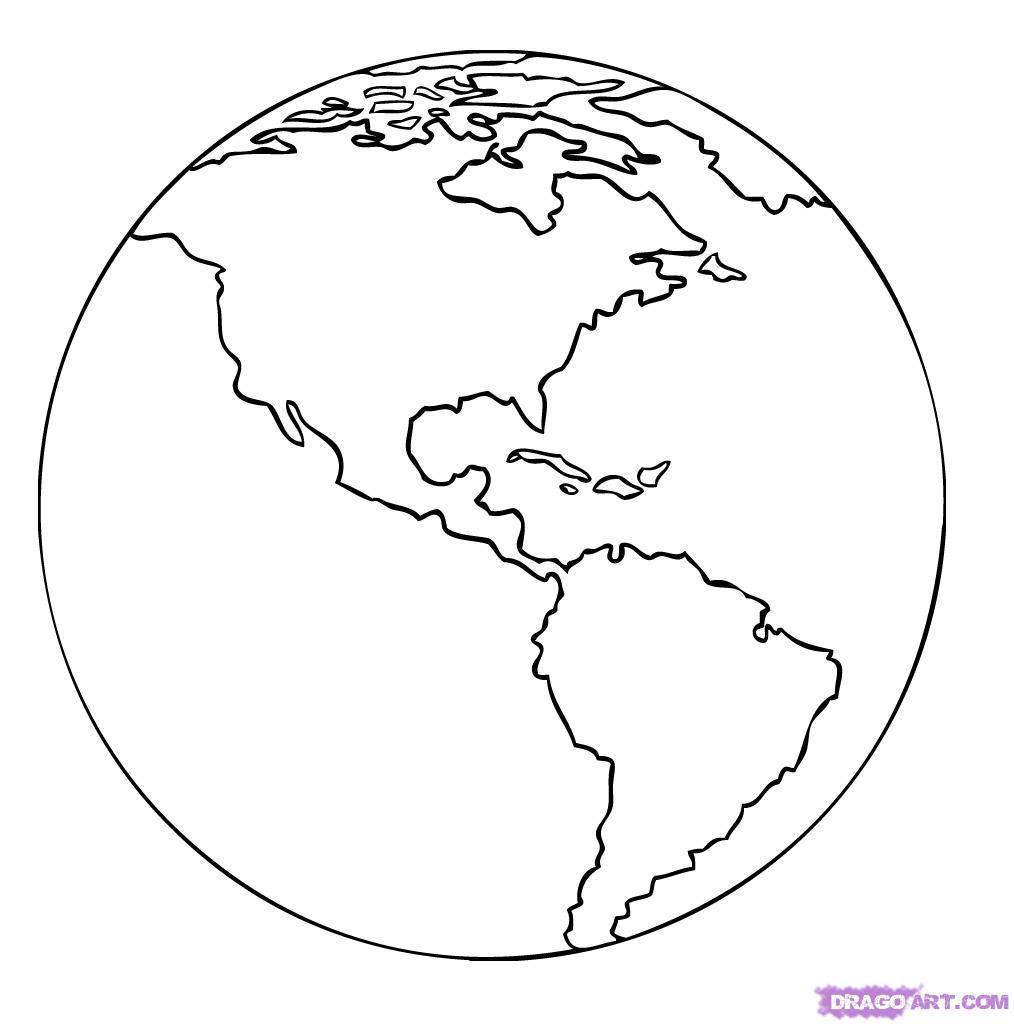 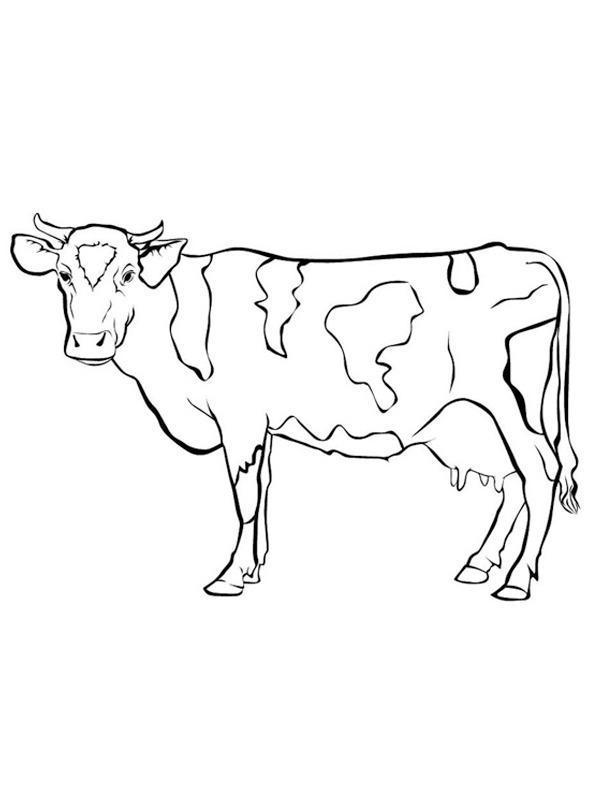 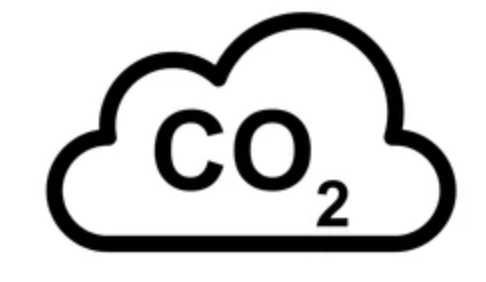 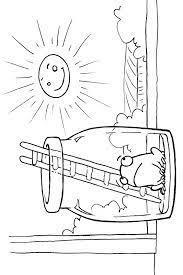 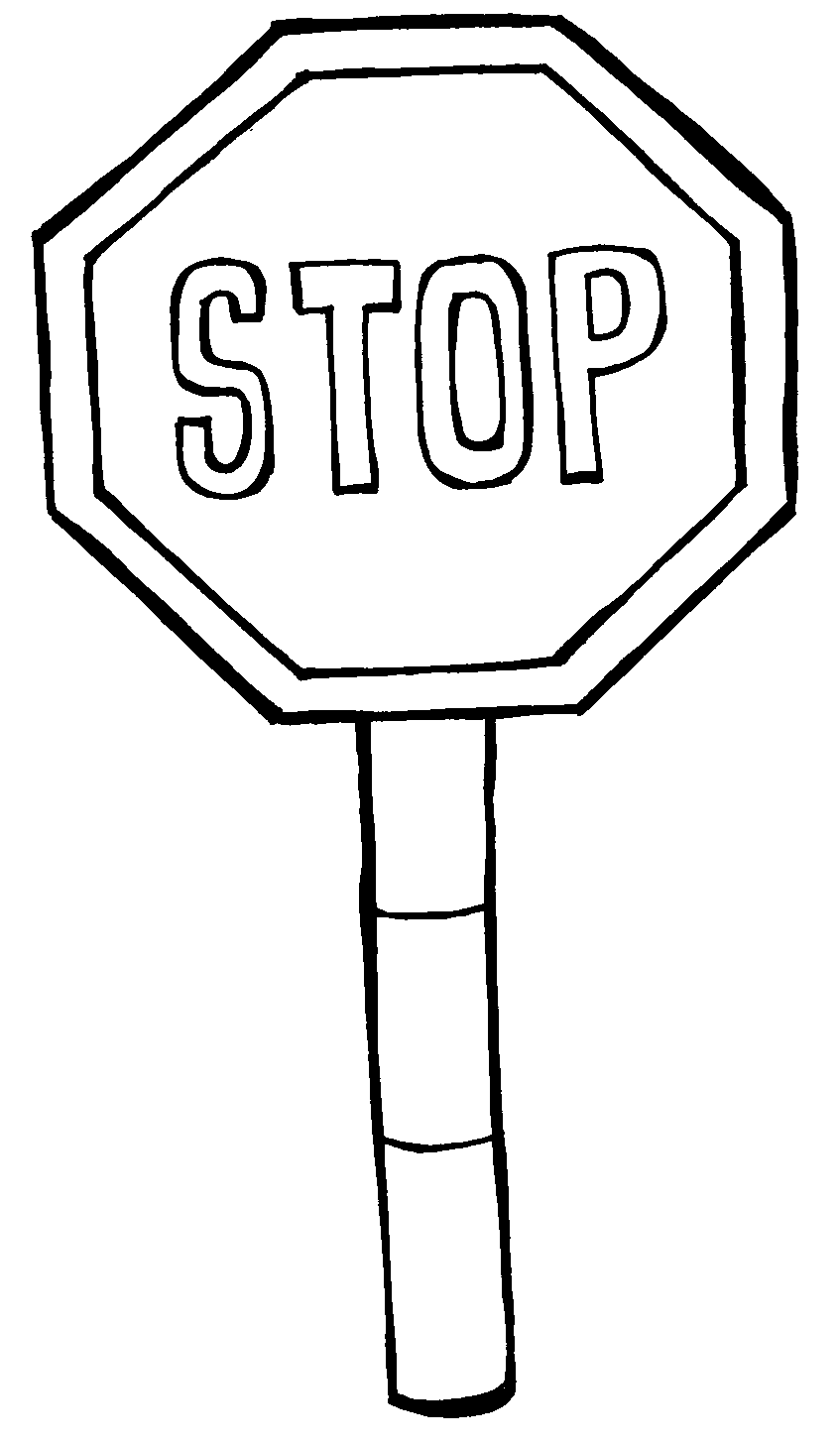 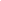 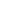 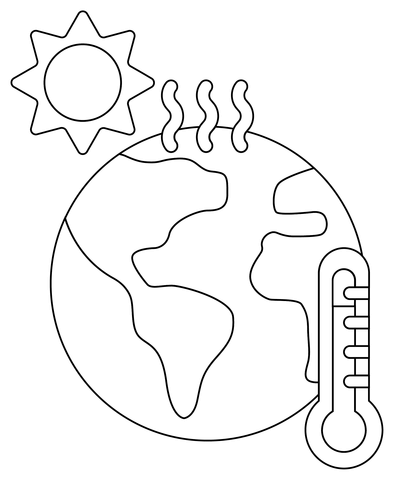 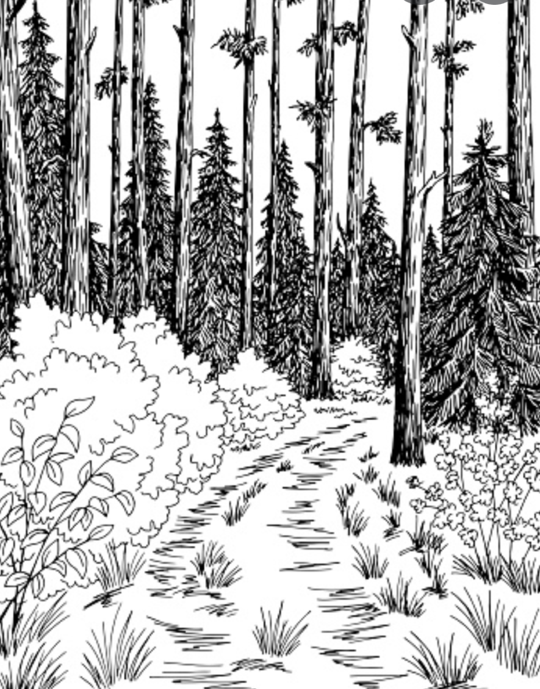 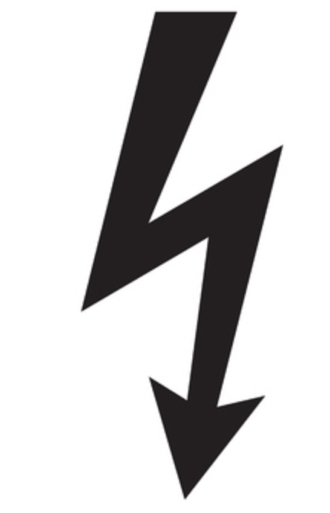 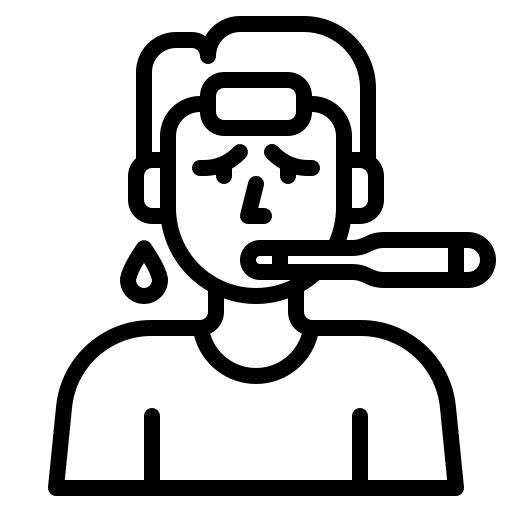 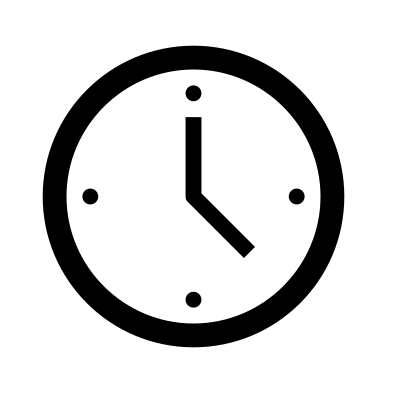 